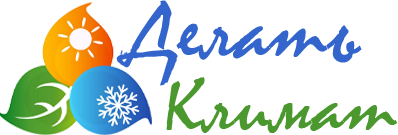 Карточка 000 «Делать Климат» Общество действует с 17.07.2018 г.Генеральный директорБулавин Сергей ЕвгеньевичГлавный бухгалтерБулавин Сергей ЕвгеньевичПолное наименование организацииОбщество с ограниченной ответственностью «Делать Климат»Сокращенноенаименование организацииООО «Делать Климат»Юридический адрес141305, Московская обл., р-он Сергиево-Посадский, г. Сергиев Посад, ул. Центральная, д.4А/37Фактический адрес125466. г. Москва, СЗАО, район Куркино, улица Соловьиная Роща, дом 16, цокольный этаж, комната №-7Контактный телефон /факс/E-mail+7(903) 610-50-26, +7(495) 127-04-94, mail@dkli.ruИНН5042148826КПП504201001ОКПО31688591ОГРН1185007007855Банк:ООО "Банк Точка"Расчетный счет:40702810820000045493Корреспондентский счет:30101810745374525104БИК:044525104ОКТМ  О  46728000001